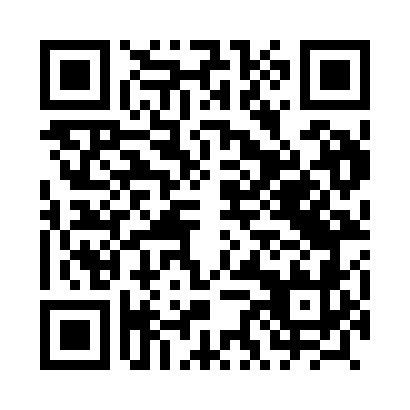 Prayer times for Bonislaw, PolandMon 1 Apr 2024 - Tue 30 Apr 2024High Latitude Method: Angle Based RulePrayer Calculation Method: Muslim World LeagueAsar Calculation Method: HanafiPrayer times provided by https://www.salahtimes.comDateDayFajrSunriseDhuhrAsrMaghribIsha1Mon4:126:1412:455:117:169:112Tue4:096:1212:445:137:189:143Wed4:066:1012:445:147:209:164Thu4:036:0712:445:157:219:185Fri3:596:0512:445:167:239:216Sat3:566:0312:435:187:259:237Sun3:536:0012:435:197:279:268Mon3:505:5812:435:207:299:289Tue3:475:5612:425:217:309:3110Wed3:445:5312:425:237:329:3311Thu3:415:5112:425:247:349:3612Fri3:375:4912:425:257:369:3913Sat3:345:4712:415:267:379:4114Sun3:315:4412:415:277:399:4415Mon3:275:4212:415:297:419:4716Tue3:245:4012:415:307:439:4917Wed3:215:3812:405:317:449:5218Thu3:175:3512:405:327:469:5519Fri3:145:3312:405:337:489:5820Sat3:105:3112:405:347:5010:0121Sun3:075:2912:405:367:5110:0422Mon3:035:2712:395:377:5310:0723Tue3:005:2512:395:387:5510:1024Wed2:565:2212:395:397:5710:1325Thu2:525:2012:395:407:5810:1626Fri2:485:1812:395:418:0010:1927Sat2:455:1612:395:428:0210:2228Sun2:415:1412:385:438:0410:2629Mon2:375:1212:385:448:0510:2930Tue2:335:1012:385:468:0710:33